December 20, 2010Docket No. M-2009-2123945ANTHONY D KANAGY ESQPOST & SCHELL PC17 NORTH SECOND STREET  12TH FLOOR  HARRISBURG PA  17101-1601  Re: Petition of PPL Electric Utilities Corporation for Approval of a Smart Meter Technology Procurement and Installation Plan Dear Mr. Kanagy:		On June 24, 2010, the Commission entered an Order approving PPL Electric Utilities Corporation’s (Company) Smart Meter Plan with certain modifications.  The Commission Order directed the Company to file a tariff supplement which implements the Smart Meter Technologies Charge Rider, consistent with the Commission’s Opinion and Order.  On September 2, 2010, the Company filed Supplement No. 92 to Tariff Electric-Pa. P.U.C. No. 201 to become effective January 1, 2011.  			This letter is to notify you that Supplement No. 92 to Tariff Electric-Pa. P.U.C. No. 201 has been permitted to become effective and that the Secretary’s Bureau shall mark the docket at M-2009-2123945 closed.  Any questions concerning this filing should be addressed to J.  McDonald of the Bureau of Fixed Utility Services at 717-787-1869.								Sincerely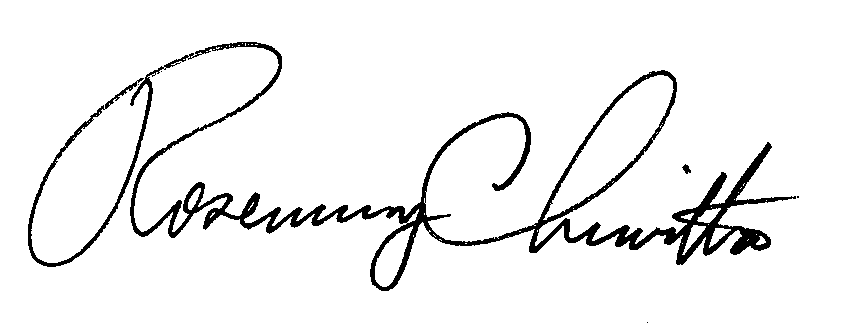 								Rosemary Chiavetta								Secretarycc: 	J. Elaine McDonald, FUSKathy Aunkst, Secretary’s Bureau	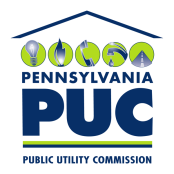  PUBLIC UTILITY COMMISSIONP.O. IN REPLY PLEASE REFER TO OUR FILE